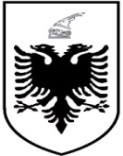 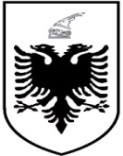 R E P U B L I K A  E  SH Q I P Ë R I S Ë MINISTRIA E MBROJTJESTITULLARI I AUTORITETIT KONTRAKTORNr. ________ Prot.				      Tiranë, më ___.___. 2024FORMULARI I NJOFTIMIT TË ANULIMIT(Për publikim në Buletinin e Njoftimeve Publike dhe në faqen zyrtare të Autoritetit kontraktor)Emri dhe adresa e autoritetit kontraktor :Emri :			Ministria e MbrojtjesAdresa	:		Rruga e Dibrës, (ish Shkolla e Bashkuar), TiranëTel/Fax :		(04) 2226601/ (04) 2226602Kutia Postare : 	2423E-mail	:		sekprokurime@mod.gov.al  Adresa e Internetit :	www.mod.gov.al Lloji i procedurës : “Procedurë e kufizuar”, e klasifikuar në nivelin “Sekret” - prokurim në fushën e mbrojtjes dhe sigurisë. Numri i Referencës : Urdhri i prokurimit nr. 31, datë 02.06.2023.Objekti i kontratës : “Modernizimi i sistemeve në interes të produkteve të inteligjencës (S1003)” (Zbatimi i kontratës përfshin : Furnizimin, instalimin, konfigurimin, integrimin e pajisjeve në sistem, trajnimin e personelit dhe mirëmbajtjen e tyre).Fondi limit : 132,287,565 (njëqind e tridhjetë e dy milionë e dyqind e tetëdhjetë e shtatë mijë e pesëqind e gjashtëdhjetë e pesë) lekë pa TVSH.Arsyet e Anulimit : Bazuar në ligjin nr. 36/2020 “Për prokurimet në fushën e mbrojtjes dhe të sigurisë”, neni 36, pika 1:   a) për shkaqe që dalin jashtë kontrollit të autoritetit kontraktor dhe të paparashikueshme në kohën e fillimit të procedurës së prokurimit.Informacione shtesë : Autoriteti Kontraktor njofton operatorët ekonomikët të interesuar se procedura e sipërcituar anulohet, bazuar në shkronjën a), të pikës 1, të nenit 36, të ligjit nr. 36/2020 “Për prokurimet në fushën e mbrojtjes dhe të sigurisë”, për shkaqe që dalin jashtë kontrollit të autoritetit kontraktor dhe të paparashikueshme në kohën e fillimit të procedurës së prokurimit.Data e shpërndarjes së këtij njoftimi : 04/03/2024.  TITULLARI I AUTORITETIT KONTRAKTOR